The Society of the War of 1812 in Virginia holds meeting Sep 19, 2014In Fairfax, Virginia at the Hyatt Fairfax at Fair Lakes Hotel, the War of 1812 Society held a Board of Director’s meeting. .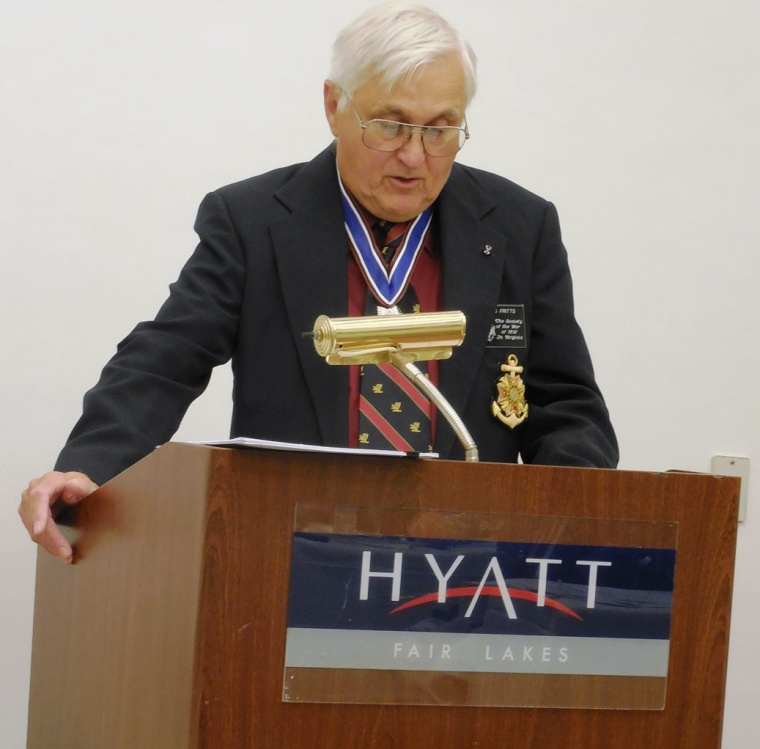 Above President C. Dennis Fritts presides. Some of the attendees are shown below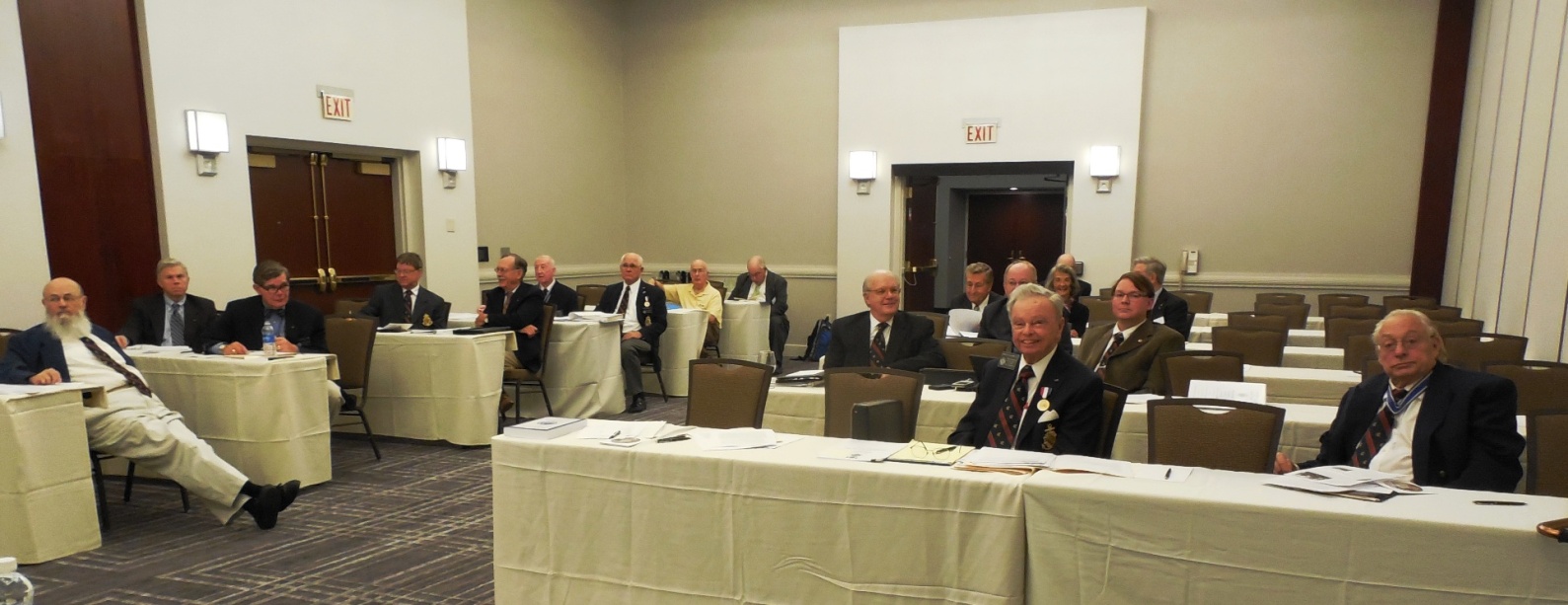 Below is Deputy Councilor, Cranston Williams, Jr is shown giving his report, A group photo of the attendees follows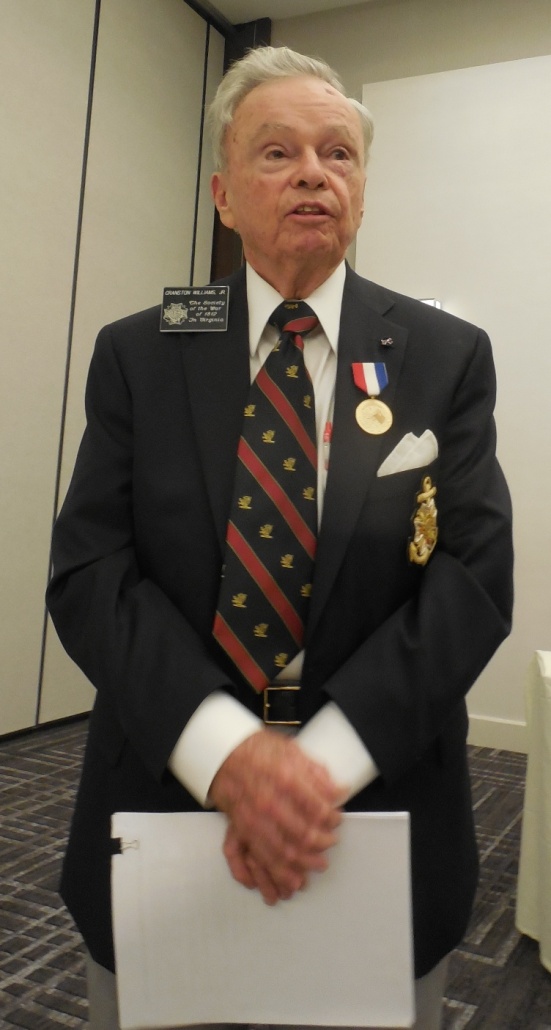 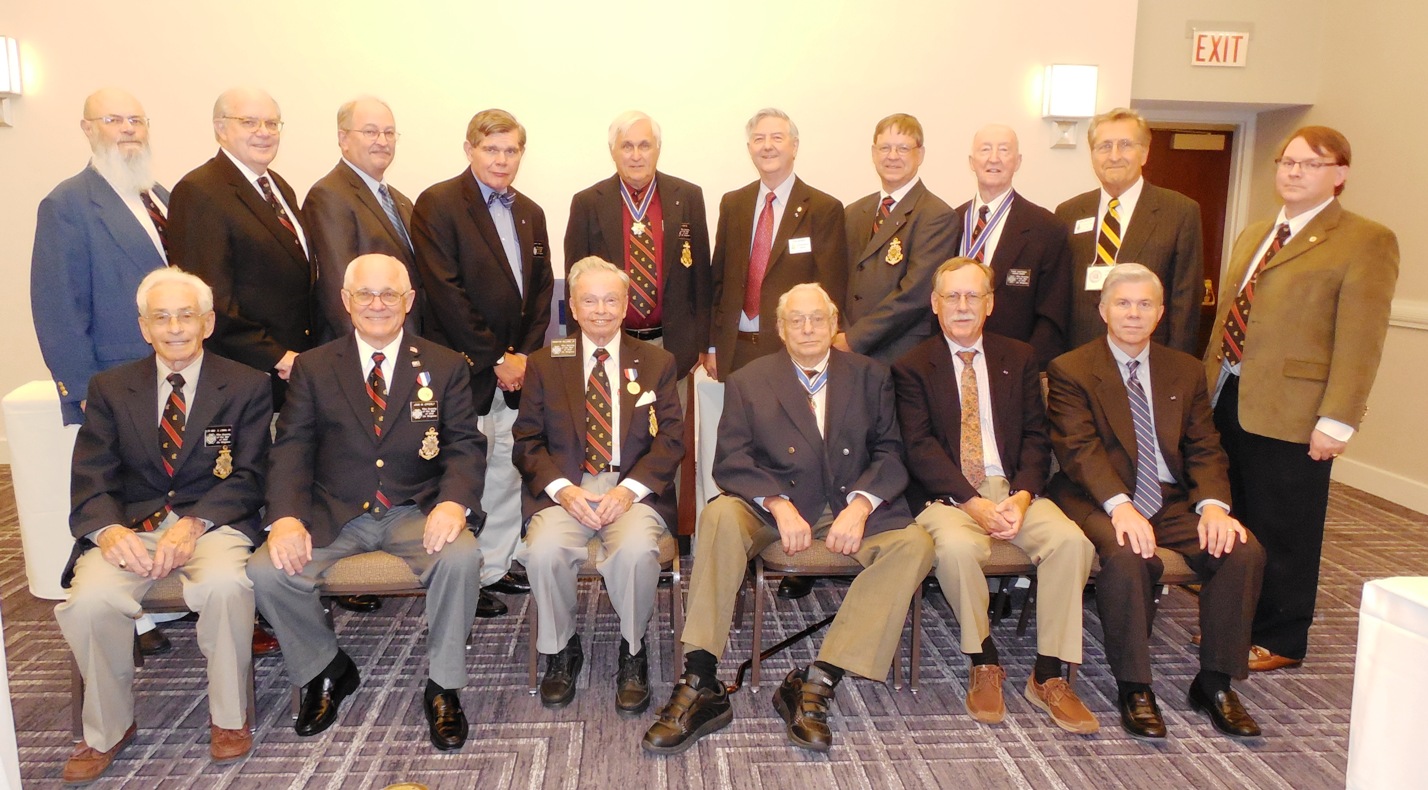 